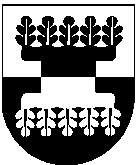 ŠILALĖS RAJONO SAVIVALDYBĖSMERASPOTVARKISDĖL ATSTOVŲ SKYRIMO Į ŠILALĖS RAJONO PARTNERYSTĖS VIETOS VEIKLOS GRUPĖS VALDYBĄ2018 m. gegužės 24 d. Nr. T3-26Šilalė                       Vadovaudamasis Lietuvos Respublikos vietos savivaldos įstatymo 20 straipsnio 4 dalimi, Vietos plėtros strategijų, įgyvendinamų bendruomenių inicijuotos vietos plėtros būdu, atrankos taisyklių,  patvirtintų Lietuvos Respublikos žemės ūkio ministro 2015 m. gegužės 4 d. įsakymu Nr. 3D-343 „Dėl vietos plėtros strategijų, įgyvendinamų bendruomenių inicijuotos vietos plėtros būdu, atrankos taisyklių patvirtinimo“, 4.24, 12.4.3, 15.3.2 papunkčiais, atsižvelgdamas į Šilalės rajono partnerystės vietos veiklos grupės 2018 m. balandžio 4 d. raštą Nr. SD-38 „Dėl Šilalės rajono savivaldybės valdžios atstovų delegavimo į Šilalės rajono partnerystės  vietos veiklos grupės valdybą“:S k i r i u   atstovus į  Šilalės rajono  partnerystės  vietos veiklos grupės valdymo organus, atstovauti Šilalės rajono savivaldybės interesams: Reginą Kvederienę, Šilalės rajono savivaldybės administracijos (toliau – Administracija) Teisės ir viešosios tvarkos skyriaus vedėją; Vidą Toleikį, Administracijos Žemės ūkio skyriaus vyriausiąjį specialistą; Raimundą Vaitiekų, Administracijos direktorių.P a v e d u  paskelbti  šį  potvarkį Šilalės rajono savivaldybės interneto svetainėje www.silale.lt.    Šis  potvarkis  gali  būti  skundžiamas Lietuvos Respublikos administracinių bylų teisenos įstatymo nustatyta tvarka Lietuvos administracinių ginčų komisijos Klaipėdos apygardos skyriui H. Manto g. 37, Klaipėda arba Regionų apygardos administracinio teismo Klaipėdos rūmams, adresu Galinio Pylimo g. 9, 91230 Klaipėda per vieną mėnesį nuo šio įsakymo paskelbimo arba  įteikimo suinteresuotam asmeniui dienos.Savivaldybės meras                                                                                            Jonas Gudauskas